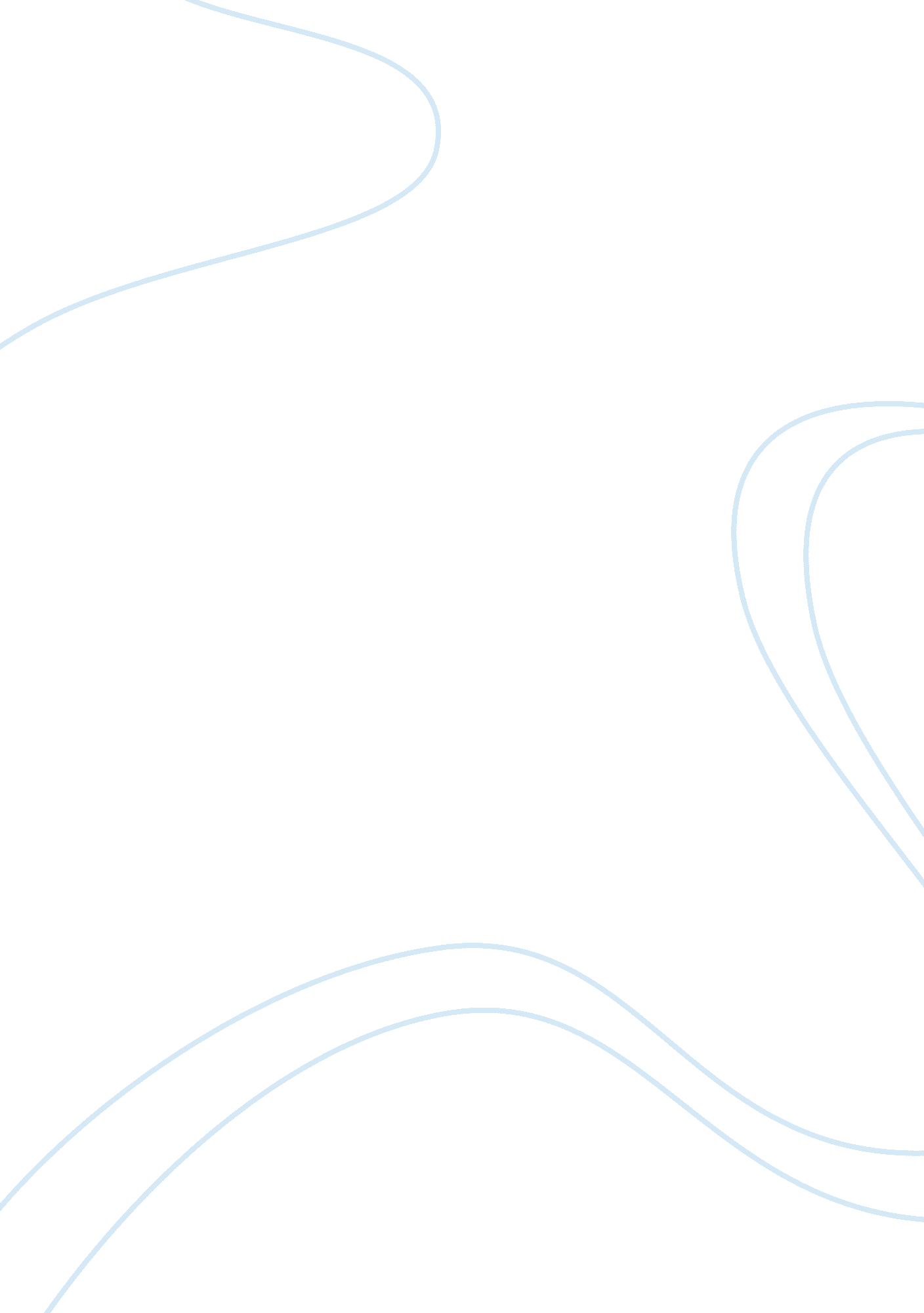 Essays park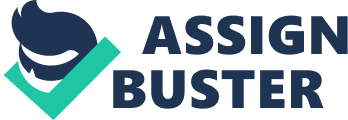 Tuvalu may be a cluster of low-lying islands and atolls within the Pacific that sort the fourth littlest nation withintheworld. It is usually sure that the earlier precursors came primarily from Samoa, possibly by approach of Tokelau, whereas others originated from Tonga and sophisticated piece (Wallis Island). These pioneers were all Polynesians aside from Nui where an outsized variety folks ar relatives of Micronesians from state. There ar three specific historyzones in Tuvalu. the essential area contains the islands of Nanumea, Niutao and Nanumaga. The second is that theisland of Nui where the occupants speak a accent that’s primarily gotten from I-Kiribati. The third phonetic bunch incorporates the islands of Vaitupu, Nukufetau, capital and Nukulaelae. Today, Tuvaluan and English areach talked during the islands. the essential European soul to form contact with Tuvalu was Alvaro 1st StateMendana y Neyra, a Spanish soul. He cruised west over the Pacific in 1567-8 to urge, investigate and name a formidable a chunk of the japanese 1/2 the ruler Islands. On Gregorian calendar month sixteen, 1568 Mendana, aboard his ship Capitana, sharp-located his 1st island, that dressed to be Nui, and named it the island of Redeemer. The islands was a chunk of land settlement of the Gilbert and Ellice Islands. yet, ethnic varieties within the state created the Polynesians of the Ellice Islands pick out favor of partition from the Micronesians of the Gilbert Islands. The Ellice Islands was the various British state of Tuvalu and freedom was allowed in 1978. In 2000, Tuvalu organized Associate in Nursingagreement transaction its web name “. television” for $50 million in eminences over future dozen years. The atmosphere is tropical. Easterly exchange winds direct the climate from March to November, whereas westerly storms convey seriousrain from November to March. Common wonders do not happen oftentimes here, but low level of islands rolls out them touchy to enhancements in water level. three violent winds were recorded in 1997. 